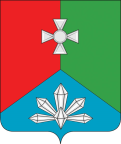 РЕВИЗИОННАЯ КОМИССИЯКАВАЛЕРОВСКОГО МУНИЦИПАЛЬНОГО РАЙОНАСТАНДАРТ ВНЕШНЕГО МУНИЦИПАЛЬНОГОФИНАНСОВОГО КОНТРОЛЯСВМФК  РК – 1 (бюджет)"Проведение оперативного контроля за исполнением решения Думы Кавалеровского муниципального района  о бюджете на текущий финансовый год и плановый период"Кавалерово2019Содержание1. Общие положения1.1. Стандарт внешнего муниципального  финансового контроля СЫМФК РК  – 2 (бюджет) "Проведение оперативного контроля за исполнением решения Думы Кавалеровского муниципального района о бюджете на текущий финансовый год и плановый период" (далее – Стандарт) разработан на основании Федерального закона от 07.02.2011 № 6-ФЗ "Об общих принципах организации и деятельности контрольно-счетных органов субъектов Российской Федерации и муниципальных образований", с учетом положений Бюджетного кодекса Российской Федерации, Положения «О Ревизионной комиссии Кавалеровского муниципального района» утвержденного решением  Думы Кавалеровского муниципального района от 04.10.2011 № 200-НПА,  Положением  «О Бюджетном процессе в Кавалеровском муниципальном районе» утвержденного решением Думы Кавалеровского муниципального района от 11.06.2008 № 49-НПА1.2. Стандарт предназначен для применения должностными лицами и сотрудниками Ревизионной комиссии (далее - РК), при осуществлении оперативного контроля  за ходом исполнения бюджета за I квартал, I полугодие и 9 месяцев текущего финансового года (далее – оперативный контроль).Стандарт является основным нормативным документом, используемым при осуществлении оперативного контроля.  Оперативный контроль проводится в форме экспертно-аналитического мероприятия.1.3. Целью Стандарта является установление общего порядка по осуществлению оперативного контроля.1.4. Задачами Стандарта являются:определение цели, задач, объектов и методов оперативного контроля;определение общих правил и процедур осуществления оперативного контроля, а также основных требований к оформлению результатов оперативного контроля.1.5. Основные термины и понятия применяются в соответствии с документами, указанными в пункте 1.1. Стандарта.1.6. Нормативной правовой и информационной основой оперативного контроля являются:Бюджетный кодекс Российской Федерации;        Положением  «О Бюджетном процессе в Кавалеровском муниципальном районе» утвержденного решением Думы Кавалеровского муниципального района от 11.06.2008 № 49-НПА;         Положения «О Ревизионной комиссии Кавалеровского муниципального района» утвержденного решением Думы Кавалеровского муниципального района от 04.10.2011 № 200-НПА;Налоговый кодекс Российской Федерации;Прогноз социально-экономического развития муниципального района (поселения);Федеральный закон от 07.02.2011 № 6-ФЗ "Об общих принципах организации и деятельности контрольно-счетных органов субъектов Российской Федерации и муниципальных образований";план работы Ревизионной комиссии Кавалеровского муниципального района;Указания о порядке применения бюджетной классификации Российской Федерации;закон о бюджете на текущий финансовый год и плановый период;муниципальные нормативные правовые акты, принимаемые во исполнение решения Думы Кавалеровского муниципального района о бюджете на текущий финансовый год и плановый период;бюджетная, бухгалтерская и статистическая отчетность, предоставляемая главными администраторами бюджетных средств;данные, получаемые по запросам Ревизионной комиссии (при необходимости);результаты контрольных и экспертно-аналитических мероприятий, осуществляемых Ревизионной комиссией (при необходимости);сведения, полученные Ревизионной комиссии из общедоступных источников (при необходимости).1.7. Мероприятия оперативного контроля отражаются в плане работы Ревизионной комиссии.1.8. Внесение изменений в настоящий Стандарт осуществляется председателем Ревизионной комиссии. 1.9. По вопросам, не урегулированным Стандартом, решение принимается председателем Ревизионной комиссии.2. Цели, задачи, объекты и методы оперативного контроля2.1. Целью оперативного контроля является определение соответствия фактических показателей ежеквартального исполнения бюджета нарастающим итогом к годовым показателям, утвержденным решением Представительного органа района (поселения) о бюджете на текущий финансовый год, а также определение полноты и своевременности исполнения показателей бюджета.2.2. Задачами оперативного контроля являются:оценка соответствия представленного отчета об исполнении бюджета установленным требованиям бюджетного законодательства;определение объемов поступления средств в бюджет и их расходования в ходе исполнения бюджета;определение объёма и структуры  муниципального  долга Кавалеровского муниципального района , размеров профицита (дефицита)  бюджета, источников финансирования дефицита бюджета;установление соответствия фактических  показателей бюджета показателям, утвержденным решением  Думы Кавалеровского муниципального района о бюджете. В случае выявления отклонений между показателями – проведение анализа и установление причин отклонений;выявление негативных тенденций и нарушений в ходе исполнения бюджета, внесение предложений по их устранению.2.3. В ходе проведения оперативного контроля осуществляется контроль за соблюдением:принципов полноты отражения доходов, расходов и источников финансирования дефицита бюджета, сбалансированности бюджета,  а также подведомственности расходов бюджета;ограничений, установленных бюджетным законодательством.2.4. Объектами оперативного контроля являются главные администраторы доходов бюджета, главные распорядители бюджетных средств, главные администраторы источников финансирования дефицита бюджета (далее – главные администраторы бюджетных средств), в том числе финансовый орган, организующий исполнение  бюджета, иные организации и иные лица в соответствии с областью действия контрольных полномочий Ревизионной комиссии, установленных законодательством.2.5. В ходе проведения оперативного контроля сотрудники  Ревизионной комиссии применяют следующие аналитические методы экономического анализа: метод использования абсолютных, относительных величин, метод сравнений, метод группировок, графический метод, балансовый метод. При использовании указанных аналитических методов сотрудники Ревизионной комиссии могут применять следующие методы финансового анализа исполнения бюджета:1. Горизонтальный анализ, в ходе которого сравниваются фактически исполненные показатели бюджета с показателями утвержденными решением  Думы Кавалеровского муниципального района о бюджете и уточненными плановыми показателями согласно отчету об исполнении бюджета, изучается динамика отдельных показателей во времени (квартал, полугодие, девять месяцев).2. Вертикальный анализ, в ходе которого определяется структура исполненного бюджета, доля отдельных показателей в итоговом показателе и их влияние на общие результаты исполнения бюджета в целом.3. Трендовый анализ, в ходе которого сравниваются исполненные и запланированные бюджетные показатели, и определяются причины изменения динамики бюджетных показателей.4. Факторный анализ, в ходе которого устанавливается степень влияния отдельных факторов на исполнение бюджетных показателей.3. Организация проведения оперативного контроля3.1. Оперативный контроль проводится на основании годового плана работы Ревизионной комиссии.Организация проведения оперативного контроля включает в себя три  этапа:подготовительный;основной;заключительный.4. Подготовительный этап оперативного контроля4.1. На подготовительном этапе осуществляется сбор отчетов и сведений, являющихся информационной основой оперативного контроля, формируются и направляются запросы на представление необходимой для проведения указанного мероприятия информации. Периодичность запросов определяется в ходе проведения экспертно-аналитического мероприятия.4.2. Срок подготовительного этапа составляет не более двух месяцев после окончания отчетного периода. 4.3. Результатом подготовительного этапа являются оформление распоряжения председателя Ревизионной комиссии о проведении экспертно-аналитического мероприятия, которое оформляются в соответствии с Инструкцией по делопроизводству Ревизионной комиссии.В распоряжении о проведении экспертно-аналитического мероприятия указывается:основание проведения экспертно-аналитического мероприятия (пункт плана работы Ревизионной комиссии);наименование экспертно-аналитического мероприятия; срок его проведения; руководитель и исполнители экспертно-аналитического  мероприятия.Распоряжение о проведении экспертно-аналитического мероприятия подписывает председатель Контрольно-счетной палаты.Основной этап оперативного контроля5.1. На основном этапе оперативного контроля:обеспечивается обработка информации, полученной на подготовительном этапе оперативного контроля;осуществляется проверка полноты представленного отчета в части соответствия установленным требованиям (своевременности и процедуры внесения, формы и содержания; комплектности документов и материалов).При возникновении необходимости в получении дополнительной информации Ревизионной комиссией могут направляться запросы главным администраторам бюджетных средств, иным участникам бюджетного процесса и юридическим лицам, не являющимся участниками бюджетного процесса.5.2. Проводится анализ исполнения доходной части бюджета.5.2.1.	Анализ исполнения части бюджета включает:сравнение фактически исполненных бюджетных показателей с утвержденными показателями бюджета, выявление отклонений и нарушений (недостатков), установление причин их возникновения;исполнение доходов бюджета по объемам, структуре в сравнении с показателями прогноза поступлений доходов в бюджет;сравнение фактически сложившихся за отчетный период показателей с показателями, сложившимися в аналогичном периоде предыдущего года, в разрезе групп доходов, отдельных видов поступлений.В ходе анализа доходной части бюджета могут использоваться данные по формам статистической налоговой отчетности Управления Федеральной налоговой службы по Приморскому краю и другая информация.5.2.2.	Структура доходов  бюджета анализируется в разрезе групп "Налоговые и неналоговые доходы", "Безвозмездные поступления".Проводится анализ структуры налоговых доходов, указываются основные налоги, формирующие доходную часть бюджета.Проводится анализ структуры неналоговых доходов бюджета – указывается, за счет каких доходов в основном происходит формирование данных поступлений.Анализируются безвозмездные поступления в доходную часть бюджета в разрезе форм межбюджетных трансфертов, в том числе предоставляемых из бюджетов других уровней бюджетной системы Российской Федерации (дотации, субсидии, субвенции, иные межбюджетные трансферты).5.2.3.	В ходе проводимого анализа обращается внимание на полноту включения всех источников доходов бюджета, на использование резервов для их повышения.5.3.	Проводится анализ исполнения расходной части бюджета.5.3.1. В ходе анализа расходной части бюджета фактически исполненные бюджетные показатели сравниваются с показателями, утвержденными решением Думы Кавалеровского МР о бюджете и уточненными плановыми показателями согласно отчету об исполнении бюджета, устанавливаются причины выявленных отклонений. Анализируется соотношение исполнения доходной и расходной частей бюджета.5.3.2.	Сопоставляется фактическое исполнение бюджетных расходов по разделам и подразделам бюджетной классификации расходов бюджета с уточненными плановыми показателями бюджета, проводится сравнение общего уровня исполнения расходной части бюджета с исполнением по отдельным разделам и подразделам. Сравниваются фактически сложившиеся за отчетный период показатели с показателями аналогичного периода предыдущего года.5.3.3.	Анализируется исполнение расходов бюджета в целом согласно ведомственной классификации главными распорядителями бюджетных средств.5.3.4.	Проводится анализ исполнения бюджетных ассигнований резервных фондов. 5.3.5. Проводится анализ расходов бюджета на реализацию государственных программ Приморского края (далее – программные расходы) и на непрограммные направления деятельности органов государственной власти (далее – непрограммные расходы).В ходе анализа программных и непрограммных расходов сравниваются фактически исполненные бюджетные показатели с утвержденными решением  Думы Кавалеровского МР показателями бюджета и уточненными плановыми показателями согласно отчету об исполнении бюджета, выявляются отклонения. В случае низкого исполнения показателей  устанавливаются основные причины.Проводится анализ доли фактических программных и непрограммных расходов в общем объеме расходов бюджета. Анализируется исполнение государственных программ Приморского края по объемам выделенных средств, по степени их исполнения.В случае необходимости сравниваются фактически сложившиеся за отчетный период показатели с показателями, сложившимися в аналогичном периоде предыдущего года. Анализируется своевременность утверждения и внесения изменений в  программы.5.4. Анализируется исполнение показателей дефицита (профицита) бюджета и состояния государственного долга. 5.4.1. В ходе анализа сравниваются привлеченные из источников финансирования дефицита бюджета с утвержденными показателями решения Думы Кавалеровского МР  бюджета (при необходимости – с показателями аналогичного периода предыдущего года). Объем дефицита бюджета соотносится с общими показателями выполнения доходов и расходов бюджета.5.4.2. Проводится анализ исполнения источников финансирования дефицита бюджета в разрезе:общей структуры источников финансирования дефицита бюджета;объемов финансирования дефицита бюджета по видам источников: долговые обязательства бюджета, акции и иные формы участия района  в капитале хозяйствующих организаций, остатки средств бюджета, иные формы финансирования дефицита бюджета.5.4.3. Проводится анализ государственного долга по объему и структуре, исполнения программы государственных внутренних (внешних) заимствованй, программы государственных гарантий (в случае их утверждения на текущий финансовый год).6. Заключительный этап оперативного контроля6.1. На заключительном этапе оперативного контроля подготавливается  заключение о ходе исполнения решения Думы Кавалеровского МР  о бюджете за соответствующий период текущего финансового года. 6.2. При подготовке заключения о ходе исполнения бюджета за соответствующий период текущего финансового года могут использоваться результаты других контрольных и экспертно-аналитических мероприятий, проведенных Ревизионной комиссией.6.3. В заключении о ходе исполнения решения Думы Кавалеровского МР  о бюджете за соответствующий период текущего финансового года отражаются:особенности исполнения решения Думы Кавалеровского МР о бюджете;результаты анализа исполнения доходов бюджета по объемам, структуре и в сравнении с показателями прогноза поступлений доходов в бюджет, исполнения расходов по разделам классификации расходов бюджетов, включая результаты анализа наиболее значительных отклонений расходов от бюджетных назначений, повлиявших на исполнение расходов в целом по разделу, результаты анализа исполнения бюджетных назначений главными распорядителями бюджетных средств, имеющих наибольший удельный вес, поступлений из источников финансирования дефицита бюджета и погашения источников финансирования дефицита бюджета в сравнении с показателями, утверждёнными законом о бюджете с учетом внесенных изменений;результаты анализа реализации государственных программ в текущем финансовом году;результаты анализа объёма и структуры государственного долга, размеров профицита (дефицита) бюджета;в случае выявления отклонений фактических показателей исполнения бюджета от утверждённых, решением Думы Кавалеровского МР показателей, а также нарушений бюджетного законодательства, Ревизионной комиссией указываются установленные причины таких нарушений и отклонений;выводы и предложения должны соответствовать содержанию заключения, указывать причины наиболее существенных отклонений и нарушений, допущенных в ходе исполнения бюджета. Выводы могут отражать возможные последствия нарушений в случае их несвоевременного устранения, а также предложения по совершенствованию бюджетного процесса и нормативных правовых актов по финансово-бюджетным вопросам, эффективности использования бюджетных средств.К заключениям о ходе исполнения бюджета за соответствующий период текущего финансового года может прилагаться табличный материал о ходе исполнения решения Думы Кавалеровского МР о бюджете за соответствующий период текущего финансового года.6.4. Содержание заключения Ревизионной комиссии формируется исходя из целей и задач оперативного контроля и структуры решения Думы Кавалеровского МР о бюджете (в том числе принципов построения бюджетной классификации). Структура заключения Ревизионной комиссии на ежеквартальные отчеты об исполнении бюджета формируется по следующим разделам: Общая характеристика исполнения основных параметров бюджета за отчетный период и анализ их исполнения за соответствующий период предыдущего финансового года;Доходы бюджета;Расходы бюджета;Источники внутреннего финансирования дефицита бюджета;Государственный долг;Выводы и предложения.Представленные в структуре разделы в процессе составления заключения Ревизионной комиссии.6.5. Заключение  утверждает и подписывает  председатель  Ревизионной комиссии и представляется с сопроводительным письмом в Представительный орган и Администрацию района (поселения).Подготовка сопроводительного письма осуществляется в соответствии с Инструкцией по делопроизводству  Ревизионной комиссии.Введен в действие с 08.08.2019.УтвержденпредседателемРевизионной комиссииКавалеровского муниципального района (распоряжение № 8 от 08 августа  2019)1.Общие положения………..……………………...…………………….....32.Цели, задачи, объекты и методы оперативного контроля………...………………………………………………………..43.Организация проведения оперативного контроля ……………………...64.Подготовительный этап оперативного контроля ……….……………..65.Основной этап оперативного контроля ………………………………..76. Заключительный этап оперативного контроля ………….………………9